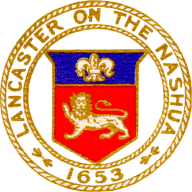 PUBLIC NOTICE POSTING REQUESTTO OFFICE OF THE LANCASTER TOWN CLERK							 	TIME STAMP:			ORGANIZATION:	Thayer Memorial Library							X	Meeting			Public Hearing Date:		13 January 2016@ 630 PM						Location:	Thayer Memorial Library, Trustees Meeting Room, Ground floor	Purpose:	Monthly Meeting							Requested By:	Emily J. Rose							ALL MEETING NOTICES MUST BE FILED AND TIME STAMPED IN THE TOWN CLERK’S OFFICE AND POSTED ON THE MUNICIPAL BULLETIN BOARD 48 HOURS PRIOR TO THE MEETING. THAYER MEMORIAL LIBRARYMeeting Agenda13 January 2016@ 630pmCall Meeting to Order:  					RoseRoll CallAdoption of the AgendaApproval of minutes of prior meetings: December 2015Next meeting date: 10 February 2016Chair’s Report:						RoseBlindsChapters 6 & 7 Trustee Manual ReviewAnnual Administrative Calendar DraftService Response ReviewLibrary Director’s Report:					MuléFY16 Monthly Budget ReportFY17 BudgetUpdatesPolicy Review						StreeterDeaccession ListPriority ListNew Business						RoseGift Proposal from David R. Johnson of photographs of the Perkins family and Perkins School circa 1930	MuléAdjournment						Emily